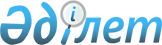 Об определении размера и порядка оказания жилищной помощи в Денисовском районеРешение маслихата Денисовского района Костанайской области от 17 ноября 2014 года № 66. Зарегистрировано Департаментом юстиции Костанайской области 9 декабря 2014 года № 5215.
      Сноска. Заголовок - в редакции решения маслихата Денисовского района Костанайской области от 12.11.2021 № 69 (вводится в действие по истечении десяти календарных дней после дня его первого официального опубликования).
      В соответствии со статьей 97 Закона Республики Казахстан от 16 апреля 1997 года "О жилищных отношениях" Денисовский районный маслихат РЕШИЛ:
      1. Определить размер и порядок оказания жилищной помощи в Денисовском районе, согласно приложению 1 к настоящему решению.
      Сноска. Пункт 1 - в редакции решения маслихата Денисовского района Костанайской области от 12.11.2021 № 69 (вводится в действие по истечении десяти календарных дней после дня его первого официального опубликования).


      2. Признать утратившими силу некоторые решения Денисовского районного маслихата, согласно приложению 2 к настоящему решению.
      Сноска. Пункт 2 - в редакции решения маслихата Денисовского района Костанайской области от 12.11.2021 № 69 (вводится в действие по истечении десяти календарных дней после дня его первого официального опубликования).


      3. Настоящее решение вводится в действие по истечении десяти календарных дней после дня его первого официального опубликования.
      Сноска. Правый верхний угол приложения 1 с изменениями, внесенными решением маслихата Денисовского района Костанайской области от 12.11.2021 № 69 (вводится в действие по истечении десяти календарных дней после дня его первого официального опубликования). Размер и порядок оказания жилищной помощи в Денисовском районе
      Сноска. Приложение 1 - в редакции решения маслихата Денисовского района Костанайской области от 12.11.2021 № 69 (вводится в действие по истечении десяти календарных дней после дня его первого официального опубликования).
      1. Жилищная помощь предоставляется за счет средств местного бюджета малообеспеченным семьям (гражданам) проживающим в Денисовском районе, постоянно зарегистрированным и проживающим в жилище, которое находится на праве собственности как единственное жилище на территории Республики Казахстан, а также нанимателям (поднанимателям) жилища из государственного жилищного фонда и жилища, арендованного местным исполнительным органом в частном жилищном фонде, на оплату:
      расходов на управление объектом кондоминиума и содержание общего имущества объекта кондоминиума, в том числе капитальный ремонт общего имущества объекта кондоминиума;
      потребления коммунальных услуг и услуг связи в части увеличения абонентской платы за телефон, подключенный к сети телекоммуникаций;
      расходов за пользование жилищем из государственного жилищного фонда и жилищем, арендованным местным исполнительным органом в частном жилищном фонде.
      Доля предельно допустимых расходов к совокупному доходу малообеспеченной семьи (гражданина) в размере пяти (5) процентов.
      Расходы малообеспеченной семьи (граждан), принимаемые к исчислению жилищной помощи, определяются как сумма расходов по каждому из вышеуказанных направлений.
      2. Назначение жилищной помощи осуществляется государственным учреждением "Отдел занятости и социальных программ акимата Денисовского района" (далее - уполномоченный орган).
      3. Совокупный доход малообеспеченной семьи (гражданина) исчисляется уполномоченным органом за квартал, предшествовавший кварталу обращения за назначением жилищной помощи, в порядке, определяемом приказом Министра индустрии и инфраструктурного развития Республики Казахстан "Об утверждении Правил исчисления совокупного дохода семьи (гражданина Республики Казахстан), претендующей на получение жилищной помощи" от 24 апреля 2020 года № 226 (зарегистрирован в Реестре государственной регистрации нормативных правовых актов под № 20498).
      Сноска. Пункт 3 – в редакции решения маслихата Денисовского района Костанайской области от 17.11.2023 № 75 (вводится в действие по истечении десяти календарных дней после дня его первого официального опубликования).


      4. Жилищная помощь определяется как разница между суммой оплаты расходов на управление объектом кондоминиума и содержание общего имущества объекта кондоминиума, в том числе капитальный ремонт общего имущества объекта кондоминиума, потребление коммунальных услуг и услуг связи в части увеличения абонентской платы за телефон, подключенный к сети телекоммуникаций, пользование жилищем из государственного жилищного фонда и жилищем, арендованным местным исполнительным органом в частном жилищном фонде, и предельно допустимым уровнем расходов малообеспеченных семей (граждан) на эти цели, установленным местным представительным органом.
      При назначении жилищной помощи принимается норма площади в размере не менее 15 (пятнадцати) квадратных метров и не более 18 (восемнадцати) квадратных метров полезной площади на человека, но не менее однокомнатной квартиры или комнаты в общежитии.
      5. Выплата компенсации повышения тарифов абонентской платы за оказание услуг телекоммуникации социально защищаемым гражданам регулируется приказом Министра от 28 июля 2023 года № 295/НҚ "Об определении размера и утверждении Правил компенсации повышения тарифов абонентской платы за оказание услуг телекоммуникаций социально защищаемым гражданам (зарегистрирован в Реестре государственной регистрации нормативных правовых актов под № 33200).
      Сноска. Пункт 5 – в редакции решения маслихата Денисовского района Костанайской области от 17.11.2023 № 75 (вводится в действие по истечении десяти календарных дней после дня его первого официального опубликования).


      6. Для назначения жилищной помощи малообеспеченная семья (гражданин) (либо его представитель по нотариально заверенной доверенности) обращается в некоммерческое акционерное общество "Государственная корпорация "Правительство для граждан" (далее – Государственная корпорация) или на веб-портал "электронного правительства", согласно Правилам предоставления жилищной помощи, утвержденным постановлением Правительства Республики Казахстан от 30 декабря 2009 года № 2314.
      Срок рассмотрения документов и принятия решения о предоставлении жилищной помощи либо мотивированный ответ об отказе со дня принятия полного комплекта документов от Государственной корпорации либо через веб-портал "электронного правительства" составляет восемь рабочих дней.
      7. Жилищная помощь оказывается по предъявленным поставщиками счетам о ежемесячных взносах на управление объектом кондоминиума и содержание общего имущества объекта кондоминиума, в том числе капитальный ремонт общего имущества объекта кондоминиума согласно смете расходов и счетам на оплату коммунальных услуг за счет бюджетных средств малообеспеченным семьям (гражданам).
      8. Назначение жилищной помощи осуществляется в пределах средств, предусмотренных в бюджете района на соответствующий финансовый год, малообеспеченным семьям (гражданам).
      9. Выплата жилищной помощи малообеспеченным семьям (гражданам) осуществляется уполномоченным органом через банки второго уровня путем перечисления начисленных сумм на лицевые счета получателей жилищной помощи или поставщиков услуг.
      Сноска. Правый верхний угол приложения 2 с изменениями, внесенными решением маслихата Денисовского района Костанайской области от 12.11.2021 № 69 (вводится в действие по истечении десяти календарных дней после дня его первого официального опубликования). Перечень признанных утратившими силу некоторых решений
Денисовского районного маслихата
      1. Решение Денисовского районного маслихата от 21 октября 2010 года № 243 "Об определении размера и порядка оказания жилищной помощи" (зарегистрировано в Реестре государственной регистрации нормативных правовых актов под № 9-8-162, опубликовано 10 декабря 2010 года в газете "Наше время").
      2. Решение Денисовского районного маслихата от 23 сентября 2011 года № 63 "О внесении изменения в решение маслихата от 21 октября 2010 года № 243 "Об определении размера и порядка оказания жилищной помощи" (зарегистрировано в Реестре государственной регистрации нормативных правовых актов под № 9-8-184, опубликовано 4 ноября 2011 года в газете "Наше время").
      3. Решение Денисовского районного маслихата от 18 июня 2012 года № 36 "О внесении изменений в решение маслихата от 21 октября 2010 года № 243 "Об определении размера и порядка оказания жилищной помощи" (зарегистрировано в Реестре государственной регистрации нормативных правовых актов под № 9-8-203, опубликовано 3 августа 2012 года в газете "Наше время").
      4. Решение Денисовского районного маслихата от 5 ноября 2012 года № 47 "О внесении изменений в решение маслихата от 21 октября 2010 года № 243 "Об определении размера и порядка оказания жилищной помощи" (зарегистрировано в Реестре государственной регистрации нормативных правовых актов под № 3900, опубликовано 14 декабря 2012 года в газете "Наше время").
      5. Решение Денисовского районного маслихата от 5 февраля 2014 года № 2 "О внесении изменения в решение Денисовского районного маслихата от 21 октября 2010 года № 243 "Об определении размера и порядка оказания жилищной помощи" (зарегистрировано в Реестре государственной регистрации нормативных правовых актов под № 4459, опубликовано 17 марта 2014 года в информационно–правовой системе "Әділет").
					© 2012. РГП на ПХВ «Институт законодательства и правовой информации Республики Казахстан» Министерства юстиции Республики Казахстан
				
      Председатель внеочереднойсессии районного маслихата

М. Суербасов

      Секретарь Денисовскогорайонного маслихата

А. Мурзабаев
Приложение 1к решению маслихата
от 17 ноября 2014 года № 66Приложение 2к решению маслихата
от 17 ноября 2014 года № 66